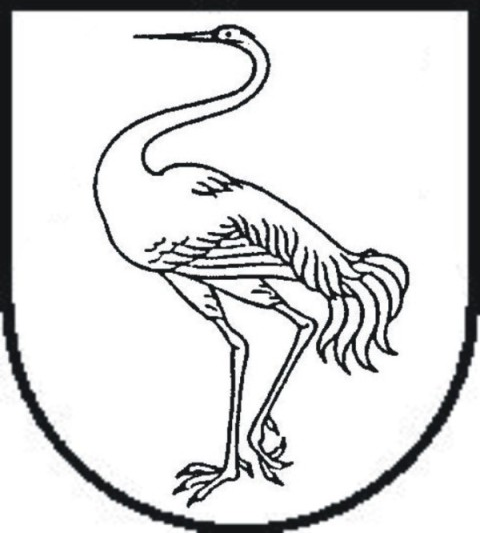 VISAGINO SAVIVALDYBĖS ADMINISTRACIJOSDIREKTORIUSĮSAKYMASDĖL MOKINIŲ, ugdomų pagal pradinio ugdymo programą, UGDYMO PROCESO ORGANIZAVIMO ir SAVANORIŠKO PROFILAKTINIO TYRIMO ORGANIZAVIMO, KOORDINAVIMO IR VYKDYMO VISAGINO „VERDENĖS“ GIMNAZIJOJE. balandžio ___ d. Nr. ĮV-E-____Visaginas	Vadovaudamasis Lietuvos Respublikos vietos savivaldos įstatymo 29 straipsnio 8 dalies 2 punktu, Lietuvos Respublikos sveikatos apsaugos ministro, valstybės lygio ekstremaliosios situacijos valstybės operacijų vadovo 2021 m. kovo 12 d. sprendimu Nr. V-513 „Dėl pavedimo organizuoti, koordinuoti ir vykdyti savanorišką profilaktinį tyrimą ugdymo įstaigose“, atsižvelgdamas į Visagino „Verdenės“ gimnazijos 2021 m. balandžio 29 d. raštą Nr. S-86 „Dėl 2 b klasės mokinių grįžimo mokytis kontaktiniu būdu“:	1. Nustatau, kad Visagino „Verdenės“ gimnazijos 2 b klasės mokiniams, ugdomiems pagal pradinio ugdymo programą, ugdymo procesas nuo 2021 m. gegužės 3 d. gali būti įgyvendinamas kontaktiniu arba nuotoliniu ugdymo proceso organizavimo būdu.	2. Nurodau:	2.1. vykdyti Visagino „Verdenės“ gimnazijoje (toliau – mokykla) savanorišką profilaktinį tyrimą – pagal pradinio ugdymo programą ugdomų mokinių (toliau – mokiniai) ir mokykloje kontaktiniu būdu dirbančių darbuotojų (toliau – mokyklos darbuotojai) (toliau – profilaktinis tyrimas) nosies landų tepinėlių ėminių kaupinių tyrimą SARS-CoV-2(2019-nCoV) RNR nustatyti tikralaikės PGR metodu (toliau – kaupinių PGR tyrimas), ėminius toje pačioje virusologinėje terpėje grupuojant po ne daugiau kaip 6;	2.2. mokykloje, kuriose vykdomas profilaktinis tyrimas, mokinių ugdymą organizuoti:	2.2.1. sutikusiems dalyvauti profilaktiniame tyrime – kontaktiniu arba nuotoliniu būdu vadovaujantis kiekvienos klasės mokinių ir mokyklos darbuotojų kaupinių PGR tyrimų ir tyrimų SARS-CoV-2 (2019-nCoV) RNR nustatymo tikralaikės PGR metodu (toliau – PGR tyrimas) rezultatais;	2.2.2. nesutikusiems dalyvauti profilaktiniame tyrime – nuotoliniu būdu;	2.3. profilaktinio tyrimo neatlikti, kai ugdymas organizuojamas kontaktiniu būdu:	2.3.1. asmenims, kuriems prieš mažiau nei 180 dienų COVID-19 liga (koronaviruso infekcija) buvo patvirtinta; 	2.3.2. asmenims, kurie prieš mažiau nei 180 dienų buvo paskiepyti COVID-19 ligos (koronaviruso infekcijos) vakcina pagal pilną skiepijimo schemą;	2.3.3. asmenims, kurie prieš mažiau nei 60 dienų yra gavę teigiamą serologinio tyrimo atsakymą, išskyrus atvejus, kai serologinis tyrimas atliekamas po vakcinacijos;	2.3.4. mokiniams, kurie turi didelių ir labai didelių specialiųjų ugdymosi poreikių ir mokosi bendrojo ugdymo mokykloje (klasėse), tais atvejais, kai tokį prašymą pateikia mokinio atstovai pagal įstatymą.	3. Pavedu Rokiškio rajono savivaldybės visuomenės sveikatos biurui paskirti kiekvienoje mokykloje už profilaktinio tyrimo organizavimą atsakingą visuomenės sveikatos specialistą ir pavesti atlikti šiuos veiksmus:	3.1. bendradarbiauti su mokyklos paskirtu (-ais) atsakingu (-ais) asmeniu (-imis) dėl mokinių ir mokyklos darbuotojų registracijos ir ėminių paėmimo kaupinių PGR tyrimams atlikti;	3.2. pagal mokyklos paskirto asmens pateiktus ir šio asmens prieš kiekvieną tyrimą atnaujinamus kontaktiniame ugdyme dalyvaujančių mokinių ir mokyklos darbuotojų sąrašus parengti mokinių ir mokyklos darbuotojų ėminių kaupinių PGR tyrimui paėmimo grafiką, jį suderinti su mokyklos darbuotojais;	3.3. mokiniams, sugrįžusiems į ugdymo procesą kontaktiniu būdu, organizuoti kaupinių PGR tyrimo ėminių paėmimą klasėse arba mokykloje paruoštoje kitoje tam skirtoje vietoje, užtikrinant saugius mokinių judėjimo srautus ir asmens bei aplinkos higienos sąlygų laikymąsi joje;	3.4. prižiūrėti ėminių kaupinių PGR tyrimui paėmimą;	3.5. suformuoti kaupinį PGR tyrimui ir suvesti duomenis, reikalingus kaupinių PGR tyrimo užsakymo ESPBI IS formai E200 „Laboratorinio tyrimo užsakymas“ parengti;	3.6. paruošti mokinių ir mokyklos darbuotojų paimtus ėminius kaupinių PGR tyrimui transportavimui į laboratoriją, juos supakuojant antrinėje ir tretinėje ėminio pakuotėse;	3.7. pagal poreikį pateikti viešajai įstaigai Kauno greitosios medicinos pagalbos stočiai (toliau – Kauno GMP) duomenis, reikalingus mokinių ir mokyklos darbuotojų profilaktinių tyrimų (antigeno testų) užsakymui;	3.8. reguliariai informuoti mokyklos bendruomenę apie rizikos užsikrėsti COVID-19 liga (koronaviruso infekcija) valdymą.	4. Įpareigoju Visagino „Verdenės“ gimnazijos direktorę Olgą Černis:	4.1. užtikrinti, kad sutinkantys dalyvauti tyrime mokinių atstovai pagal įstatymą ir mokyklos darbuotojai pasirašytų sutikimus, kuriais būtų informuojami apie kaupinių PGR tyrimo tikslą, sąlygas, tvarką (pareigą, esant teigiamam kaupinių PGR tyrimo rezultatui, registruotis PGR tyrimui, siekiant nustatyti konkretų (-čius) sergantį (-čius) COVID-19 liga (koronaviruso infekcija) asmenį (-is), pareigą apie kaupinių PGR tyrimo ir PGR tyrimo rezultatus pranešti mokyklos vadovui, skiriamą izoliaciją ir jos sąlygas, kitas pareigas, teises ir kt.) bei asmens duomenų tvarkymą;	4.2. paskirti už profilaktinio tyrimo organizavimą atsakingą mokykloje darbuotoją, kuris:	4.2.1. žymės Mokinių registre mokinius, dėl kurių gautas sutikimas dalyvauti profilaktiniame tyrime, nurodant kontaktinį mokinio atstovo pagal įstatymą telefono numerį, o atšaukus sutikimą, žymėjimą nuims;	4.2.2. bendradarbiaudamas su Rokiškio rajono savivaldybės visuomenės sveikatos biuru organizuos kaupinių PGR tyrimo ėminių paėmimą klasėse arba paruoš mokykloje tam skirtą vietą (patalpą) užtikrinant saugius mokinių judėjimo srautus ir asmens bei aplinkos higienos sąlygų laikymąsi;	4.3. reguliariai informuos profilaktiniame tyrime dalyvaujančius mokyklos mokinių atstovus pagal įstatymą ir mokyklos darbuotojus apie profilaktinio tyrimo organizavimą ir jo apibendrintus rezultatus, prireikus teikti kitą su profilaktiniu tyrimu susijusią informaciją;	4.4. organizuojant mokinių ugdymą kontaktiniu būdu laikytis Lietuvos Respublikos sveikatos apsaugos ministro, valstybės lygio ekstremaliosios situacijos valstybės operacijų vadovo 2020 m. gruodžio 17 d. sprendimu Nr. V-2934 „Dėl pradinio ugdymo organizavimo būtinų sąlygų“ nustatytų reikalavimų;	4.5. užtikrinti tinkamomis organizacinėmis ir techninėmis duomenų saugumo priemonėmis asmens duomenų, reikalingų organizuoti, koordinuoti ir vykdyti profilaktinį tyrimą, tvarkymo saugumą ir konfidencialumą.	5. Pavedu:	5.1. VšĮ Visagino pirminės sveikatos priežiūros centrui (toliau – ASPĮ):	5.1.1. organizuoti mokinių ir mokyklos darbuotojų, išskyrus nurodytų šio įsakymo 2.3 papunktyje, registraciją antigeno testams ir vykdyti ėminių šiems tyrimams paėmimą Visagino mobiliajame punkte 2021 m. gegužės 1 d.;	5.1.2. paskirti asmens sveikatos priežiūros specialistą, kuris prieš pradedant savarankiškai imti mėginius instruktuotų visus profilaktiniame tyrime dalyvaujančius mokyklos mokinius ir darbuotojus, kaip imti ėminius kaupinių PGR tyrimui;	5.2. Visagino savivaldybės administracijos Transporto ir ūkio skyriui aprūpinti mokyklą asmens apsaugos priemonėmis ir kitomis priemonėmis, kurios reikalingos kaupinių PGR tyrimo ėminių transportavimui;	5.3. Visagino rekreacijos paslaugų centrui užtikrinti virusologinių terpių pristatymą į mokyklą iš Nacionalinės visuomenės sveikatos priežiūros laboratorijos ir kaupinių PGR tyrimo ėminių pristatymą į kaupinių PGR tyrimus atliekančias laboratorijas;	5.4. Visagino socialinių paslaugų centrui 2021 m. gegužės 1 d. prireikus, pagal patvirtintus įkainius, organizuoti mokinių ir mokyklos darbuotojų pavėžėjimą į Visagino mobilų punktą.	6. Nustatau, kad šis įsakymas skelbiamas Visagino savivaldybės interneto svetainėje ir Teisės aktų registre.Administracijos direktoriusVirginijus Andrius Bukauskas